									С Образец бр. 15До Стоматолошки факултет – Скопје БАРАЊЕ за запишување од 36 до 40 ЕКТС кредити од ____________________________________ индекс бр. _________студент на студиската програма __________________________Ве молам при уписот на зимскиот/летниот семестар од учебната 20____/20____ година да ми одобрите да ги запишам следниве дополнителни ЕКТС-кредити , односно предмет-и: _______________________________________, бидејќи_______________________________________________________________________________________________________________________________________________________________________________________________________________________.Со почит,	          									   Студент									_________________Прилог: Индекс и уплатницаНапомена: барањето треба да биде таксирано со 50,00 ден. и заверено во студентската архивата. 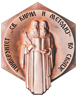 РЕПУБЛИКА СЕВЕРНА МАКЕДОНИЈАУниверзитет „Св. Кирил и Методиј” - СкопјеСтоматолошки факултет- Скопје 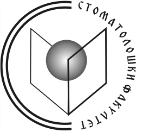 Број: ____/____  Датум: ____ .20_____ година С К О П Ј Е